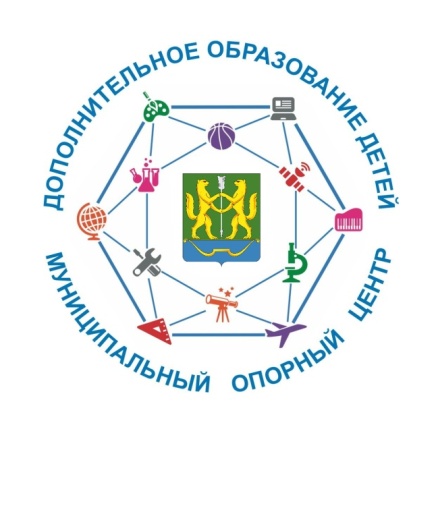 Дополнительное образование детейг. Енисейска​     В городе представлено 13 учреждений образования, культуры и спорта предоставляющие услуги дополнительного образования.  В региональной системе АИС Навигатор  размещено 124 программы, которые реализуются в 2021-22 учебном году:​Центр дополнительного образования (22 программы):«Юный исследователь», «Детский медиацентр», «Занимательный английский», «Робототехника и программирование», «Лего-конструирование и основы робототехники», «Основы робототехники и начальное программирование», «Бумажное 3Д моделирование», «Студия вокала», «Дизайн и культура дома», «Енисейские мастерицы» «Друзья волшебной  кисти», «Маленький художник», «Са-фи-дансе», «Современный танец», «Основы хореографии»,  «Студия декоративно-прикладного искусства»,  «Гитара для всех»,  «Модели техники в миниатюре», «Начальное техническое моделирование», «Автопрофи», «Школьное лесничество»,  «Патриот».Средняя школа № 1(19 программ):«Лыжи», «Школьное СМИ», «Мультстудия «Росток», «Мини-футбол», «Математика +», «Олимпикс», «Школа волонтеров», «Творческая мастерская», «Чудный мир природы», «Юнармия», Танцевальная студия «Альянс», фотостудия «Резиденция эстетики», ОФП «Будьте здоровы!», Секция настольный теннис «Пинг-Понг», секция «Шахматы», «Лаборатория дорожной безопасности», секция «Волейбол», Театральная студия «Радуга», " ШКОЛА-МУЗЕЙ".Средняя школа № 9 (19 программ):«Планета волонтеров», «Кукольный театр», «Легоконструирование», «Робототехника», «Территория физических коллабораций», «Экспериментариум», «Юный исследователь», «Волшебная бумага», «Декоративно – прикладное искусство», «Школьный музей «Поиск», «Волейбол 9-11 классы», «Волейбол 5-8 классы», «ЮИД», «Общая физическая подготовка», «Тяжелая атлетика», «Медиация», «Шахматный клуб «Белая ладья», «Юнармия», «Видеомонтаж».Средняя школа № 3(13 программ):«Подвижные игры», «Волейбол», «Настольный теннис», «Бумажные чудеса», «Мир хорового искусства», «Моя безопасность», «Отечество. Школьный музей», «Зелёная лаборатория», «Танцуют все!», «Фитнес», «Бадминтон», «SMM в школе», «Extra English».Хореографическая школа (5 программ):Предпрофессиональная программа «Хореографическое творчество», Общеразвивающая программа Ансамбль «Сюрприз», Общеразвивающая программа «Ритмика», Общеразвивающая программа «Хореография», Общеразвивающая программа «Первые шаги».Детская  музыкальная  школа (9 программ):Сайт: http://encdo.daservis.ru/svedeniya-ob-uchrezhdenii/moc-opornyj-centr/E- mail: moc-enis@yandex.ru т. 2-43-35Общеразвивающая программа «Инструментальные классы»,  Общеразвивающая программа «Хоровой класс»,  Общеразвивающая программа «Народное пение», Предпрофессиональная программа «Народные инструменты» 5 лет, Предпрофессиональная программа «Народные инструменты» 8 лет, Предпрофессиональная программа «Музыкальный фольклор», Предпрофессиональная программа «Хоровое пение», Предпрофессиональная программа «Фортепиано», Общеразвивающая программа «Путешествие в мир музыки».Детская  художественная школа (6 программ):  «Школа - студия дошколенок», «Клуб «Арифмешка».Спортивная школа им. Г.П. (5 программ):Средняя школа № 2 (21 программ): «Настольный теннис», «В гостях у сказки», «Хореография», «Баскетбол» средняя группа, «Проектная школа», «Баскетбол» младшая группа, «Волейбол», «Волшебная кисточка», «Творческая мастерская Самоцветы», «Основы музейного дела», «Театрик», «Поющая школа», «Эколята», «Юнармия», «Патриот», «Подвижные игры», «ХимикУм», «Лыжная подготовка», «Пластилиновая фантазия», «English Kids», «Мир профессий глазами детей».